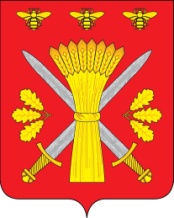 РОССИЙСКАЯ ФЕДЕРАЦИЯОРЛОВСКАЯ ОБЛАСТЬТРОСНЯНСКИЙ РАЙОННЫЙ СОВЕТ НАРОДНЫХ ДЕПУТАТОВРЕШЕНИЕ30 июня 2022 года                                                                        № 50Об исполнении бюджета  Троснянского муниципальногорайона  за 2021  год                                                                                                                  Принято на десятом заседании                                                           Троснянского       районного     Совета                                                           народных депутатов пятого созываРассмотрев предоставленный администрацией Троснянского района отчет об исполнении бюджета Троснянского муниципального района  за  2021год, Троснянский районный Совет народных депутатов РЕШИЛ:1. Утвердить отчет об исполнении бюджета муниципального района за 2021 год по доходам в сумме 259342,2 тыс. рублей и по расходам в сумме 258333,1 тыс. рублей с превышением доходов над расходами (профицит бюджета муниципального района) в сумме 1009,0 тыс. рублей со следующими показателями:1)доходы бюджета муниципального района за 2021 год по кодам классификации доходов бюджетов – согласно приложению 1 к настоящему решению; 2)расходы бюджета муниципального района за 2021 год по разделам, подразделам, целевым статьям (государственным программам и непрограммным направлениям деятельности), группам (группам и подгруппам) видов расходов – согласно приложению 2 к настоящему решению; 3)расходы бюджета за 2021 год по ведомственной структуре расходов бюджета муниципального района – согласно приложению 3 
к настоящему решению; 4)расходы бюджета муниципального района за 2021 год по муниципальным программам Троснянского района – согласно приложению 4 к настоящему решению;5)источники финансирования дефицита бюджета муниципального района за 2021 год по кодам классификации источников финансирования дефицитов бюджетов – согласно приложению 5 к настоящему решению;2. Настоящее решение вступает в силу со дня официального опубликования.Председатель районного Совета             И.о. Главы районанародных депутатов                                    А.Г.Кисель                                        А.В.Левковский